DERNEKPAZARIİLÇE HALK EĞİTİM MÜDÜRLÜĞÜ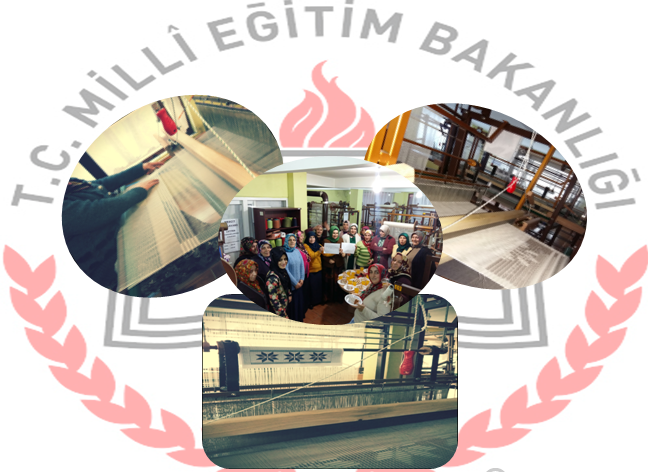             2015-2019 STRATEJİK PLANI2017 YILI EYLEM PLÂNIDERNEKPAZARI, 2017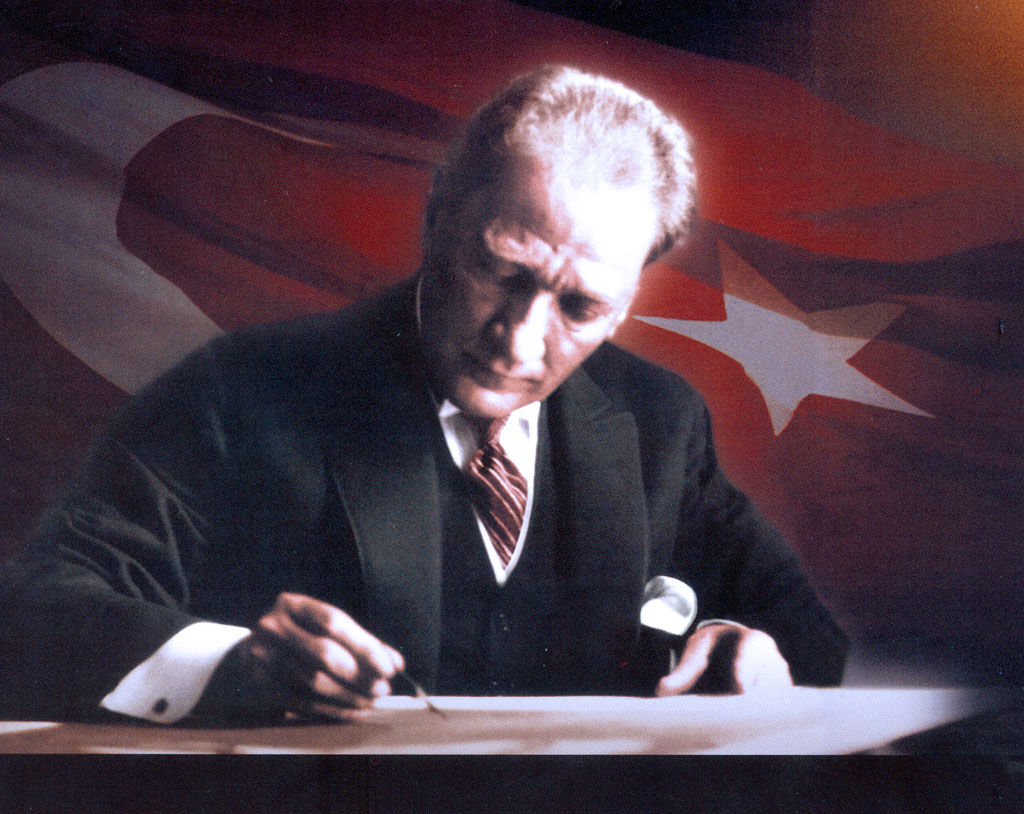 ‘’Öğretmenler her fırsattan yararlanarak halka koşmalı, halk ile beraber olmalı ve halk, öğretmenin çocuğa yalnız alfabe okutan bir varlıktan ibaret olmayacağını anlamalıdır.’’
Mustafa Kemal ATATÜRK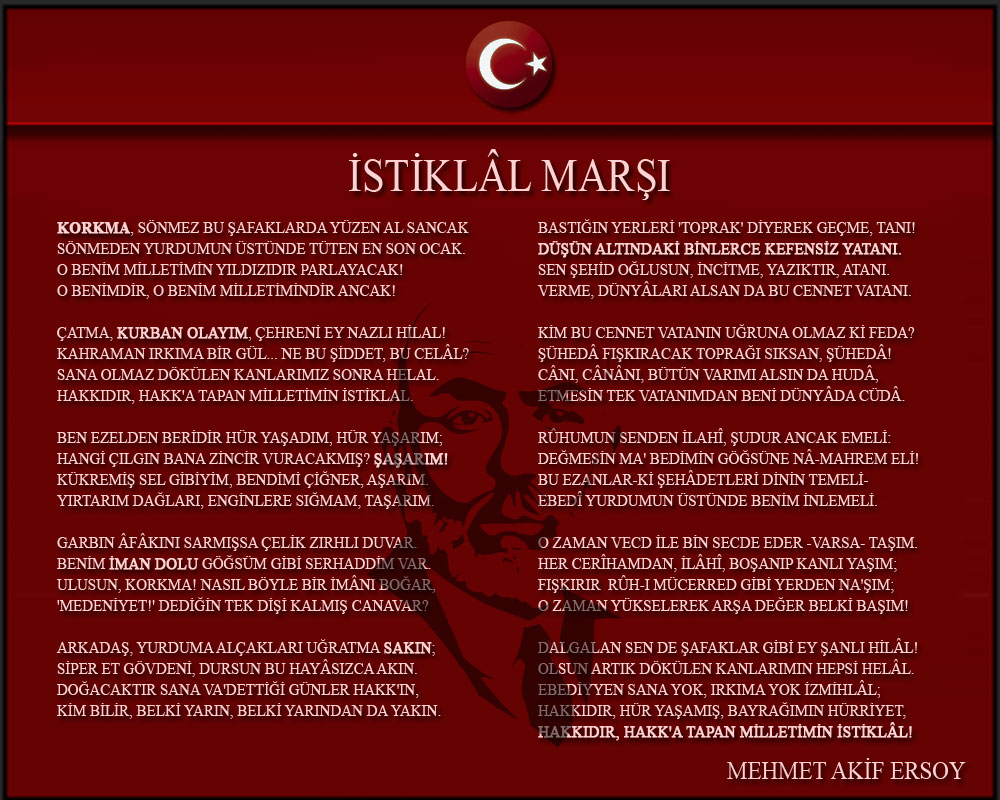 ÜST YÖNETİCİ SUNUŞU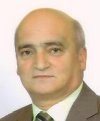 Planlama, eğitim-öğretim faaliyetlerinin ilk adımı ve belki de en önemli basamağıdır. İnsanların ve kurumların gelecekte daha başarılı olabilmesi için kendisine ulaşılabilir hedefler koyması hayati bir öneme sahiptir. Unutulmamalıdır ki rotası olmayan bir gemiye hiçbir rüzgâr yardım edemez. Başarılı olmayı ve devamlı ileriye gitmeyi amaçlayan bizler 2015-2019 yılları arasında bir öngörüde bulunarak bu planı hazırlamaya koyulduk. Yaygın eğitim kurumu olan Dernekpazarı Halk Eğitim Merkezi yediden yetmişe tüm halkımızın eğitim, meslek ve beceri düzeyini ilerletebilmek üstüne düşen görevi bugüne kadar olduğu gibi yarın da hızına hız başarısına başarı katmak amacıyla çalışmalarını katlanarak sürdürme amacındadır. Bu vatan  için ne yapsak azdır. Saygılarımla…Ahmet AYDIN                                                          Dernekpazarı Halk Eğitim Merkezi MüdürüBÖLÜM IGENEL BİLGİLERYETKİ, GÖREV VE SORUMLULUKLAROkul Müdürlüğümüzün yetki, görev ve sorumlulukları 14/6/1973 tarihli ve 1739 sayılı Millî Eğitim Temel Kanunu kapsamında düzenlenmiştir. Buna göre; Okul Müdürlüğümüzün görev, yetki ve sorumlulukları “Eğitim Öğretim Hizmetleri ile İlgili Görevler”, “Yönetim Hizmetleri ile İlgili Görevler” ve “Mali Kaynakların Kullanımı ile İlgili” olmak üzere üç ana bölümden oluşmaktadır.1.1.1.Eğitim Öğretim Hizmetleri ile İlgili Görevler1.Okulda eğitimin düzenli olarak işleyişini sağlama2.Ders dışı eğitim çalışmalarının işleyişini sağlamak 3.İl ve İlçe MEM koordinesinde yürütülen farklı konulardaki eğitim programlarının uygulanmasını sağlamak 4.Öğrencilerin kişisel, sosyal ve değerlerimiz açısından donanımı için değerler eğitimi almalarını sağlamak 5.Ders programı ile zaman çizelgesini hazırlamak 6.Öğrencilerin zararlı alışkanlıklardan uzak ve güven içinde eğitim almalarını sağlamak, engelli öğrencilerle ilgili tedbirler almak.7.Program geliştirme çalışmalarına katkıda bulunmak8.Öğrenci başarısını geliştirmek için çalışmalar yapmak 9.Öğretim programları, yöntem ve teknikler, ölçme ve değerlendirme çalışmalarında öğretmen, öğrenci ve velileri bilgilendirmek 10.Okuldaki rehberlik hizmetlerini planlamak11.Rehberlik hizmetlerinin yürütülmesi ile ilgili gerekli kurul ve komisyonları kurmak ve çalıştırmak12.RAM ile iş birliği yapmak13.Kaynaştırma eğitimi alan bireylerle ilgili iş ve işlemleri yapmak14.Şiddet eylem planını hazırlamak ve uygulamak15.Bilimsel, sosyal ve kültürel çalışmaları yürütmek 16.Belirli gün ve haftalarla ilgili etkinlikleri yürütmek 17.İnceleme, tanıma ve araştırma amaçlı gezilerin düzenlenmesini sağlamak 18.Öğrencilerin değerler eğitimlerini almalarını sağlamak19.Okulda okuma alışkanlığının artırıcı çalışmalar yapmak. 20.Atatürk Sevgisi, Milli Tarih, Milli Kültür ve dil bilincinin yerleşmesini sağlayıcı çalışmalar yapmak, sergi, panel, konferans, seminer gibi etkinlikler düzenlemek.21.Çeşitli spor dallarında öğrencilerin yetiştirilmesi için gerekli egzersizlerin ve çalışmaların yapılmasını sağlamak ve bu öğrencilerin ilgili yarışmalara katılmaları için gerekli işlemleri yerine getirmek. 22.Milli ve mahalli bayram günleri ile ilgili törenlere katılmak                23.Okuldaki arama, kurtarma ve koruma hizmetleri için il, ilçe MEM ve AFAD hizmetleri birimi koordinesinde hazırlanması gereken planları hazırlamak 24.Her hangi bir felaket ve tehlike anında okulun boşaltılması ve toplanma yerlerinde toplanması için gerekli planlamaları, yer tespitlerini ve tatbikatları yapma, sonuçları paylaşma ve ilgili üst birimlere rapor etme.25.Okulun nöbet görevlerini planlama ve ilgililere tebliğ etme.1.1.2.Yönetim Hizmetleri ile İlgili Görevler1.Öğrenci Kayıt alanlarının ve eğitim bölgelerinin İlçe MEM, Belediye ve Muhtarlıklar aracılığı ile oluşturmak.2.Öğrencilerin kayıt, nakil ve mezuniyet işlemlerini yürütmek 3.Okul Demokrasi Meclisleri Projesini Uygulamak 4.Öğrenci sağlık taramaları ile aşı uygulamalarını Toplum Sağlığı Merkezi ve Aile Hekimliği vasıtasıyla yapılmasını sağlamak 5.Disiplin İşlemlerini Yürütmek6.Denklik ve başka ülke vatandaşı olup, okul kayıt alanı içerisinde ikamet eden vatandaşların çocuklarının kayıt işlemleri ile ilgili işleri yürütmek7.Hizmet içi eğitim faaliyetleri ile ilgili iş ve işlemleri yürütmek    8.Özlük hakları ile ilgili iş ve işlemleri yürütmek9.Sendikal Hizmetler ile ilgili iş ve işlemleri yürütmek10.Öğretmenevlerinden faydalanma başvuru işlemlerini yürütmek11.Okulda öğretmenler için uygun dinlenme ortamları hazırlamak 12.Öğretmenler günü ile ilgili programlar hazırlamak 13.Hizmet iç eğitim ihtiyaçlarını belirlemek ve üst birimleri bilgilendirmek14.Personelin kişisel gelişimlerini  tamamlamalarını sağlamak 15.Yenilikçi ve uzaktan eğitim faaliyetlerinden personelin faydalanmasını sağlamak16.Personeli hizmet içi eğitim faaliyetleri hakkında bilgilendirmek 17.Veli toplantılarını yapmak18.Veli iletişim hizmetlerini gerçekleştirmek19.Okul-Aile Birliği faaliyetlerini okul aile birliği yönetimi ile birlikte yürütmek20.Anne – Baba Eğitimi çalışmalarını yapmak21.Okul içindeki şikâyetlerin değerlendirilmesini sağlamak 22.Ön inceleme işlemlerinin yürütülmesini takip etmek 23.Denetim çalışmalarının sonuçlarını incelemek ve değerlendirmek24Okuldaki iş ve işlemlerin denetime hazır halde olmasını sağlamak25.Mevzuatın uygulanmasında tereddüde düşülen hususlarda üst birimlerden görüş almak ve bunu paylaşmak1.1.3.Mali Kaynakların Kullanımı ile İlgili Görevler  1.Personelin her türlü özlük işlemlerinden okuldan yapılabilecek olanları İlçe MEM koordinesi ile yürütmek   2.MEBBİS sistemi üzerinden e-personel modülünde personelle ilgili bilgileri güncel tutmak ve kişisel verileri korumak   3.Kurum Bütçesini Hazırlamak ve Yürütmek   4.Personelin maaş. ücret, emeklilik vs. iş ve işlemlerinin KBS Sisteminde sağlıklı bir şekilde yürütülmesi için tedbirler almak   5.Alım-Satım ile ilgili iş ve işlemleri yürütmek   6.Taşınırlarla ilgili iş ve işlerin KBS Sisteminde Taşınır Eşya Modülü üzerindesağlıklı bir şekilde yürütülmesi için tedbirler almak   7.Okul ali birliği gelir ve giderlerinin TEFBİS modülüne işlenmesini sağlamak  8.Kantin gelirleri ile ilgili iş ve işlemleri yürütmek  9.Anasınıfı gelir ve giderleri ile ilgili ş ve işlemleri yürütmek 10.Stratejik Plana bağlı olarak yürütülen faaliyet ve projelerin maliyetlendirmeleri ile ilgili iş ve işlemleri yürütmek sonuçları raporlamak.1.2. TEŞKİLAT YAPISITablo 1:Dernekpazarı Halk Eğitim Merkezi MüdürlüğüTeşkilat ŞemasıMüdürlüğümüzün teşkilat yapısı ve birimlerin görevleri, 21.05.2010 tarihli ve 27587 sayılı Resmi Gazete’de yayınlanarak yürürlüğe Millî Eğitim Bakanlığı Yaygın Eğitim Kurumları Yönetmeliğine göre düzenlenmiştir.	Kurumuzda 2017 verilerine göre, 1 Müdür,  1 müdür yardımcısı, 5 öğretmen, 1 yardımcı personel, toplam 8 personel görev yapmaktadır. 1.3. FİZİKİ VE TEKNOLOJİK KAYNAKLAR                                                                                                                                                           Halk Eğitim Merkezi Müdürlüğümüz Okullar Cd. No: 11 Dernekpazarı/TRABZON adresinde  bir müdür, bir  müdür yardımcısı, 3  adet sınıf, 1 adet bilgisayar laboratuarı, 1 adet çok amaçlı salonu ile hizmet sunmaktadır. Müdürlüğümüz sunmuş olduğu hizmetlerin yararlanıcılara daha hızlı ve etkili şekilde ulaştırılmasını sağlayacak nitelikte güncel teknolojik araçları kullanmaktadır. Yine MEBBİS ve e-yaygın sistemi üzerinden kurumsal ve bireysel iş ve işlemlerin büyük bölümü gerçekleştirilmektedir.Tablo 2: Halk Eğitim Merkezi Müdürlüğü Bina DurumuTablo 3: Halk EğitimMüdürlüğü Hizmet AraçlarıTablo 4:Halk Eğitim Merkezi Müdürlüğü Derslik-Şube-Öğrenci-Öğretmen Durumu1.4.İNSAN KAYNAKLARIDernekpazarı Halk Eğitim Merkezi Müdürlüğü bünyesinde mevcut durum  itibarıyla 5’i eğitim ve öğretim hizmetleri  üzere toplam 8 personel ile çalışmalarını sürdürmektedir.Tablo 5 : Hizmet Sınıflarına Göre İnsan Kaynakları Personel DağılımıTablo 6:Halk Eğitim Merkezi Müdürlüğü Branşlara Göre Norm Ve Eğitim DurumlarıTablo 7: Halk Eğitim Merkezi Müdürlüğü Personelin Hizmet Süresine İlişkin BilgilerTablo 8: Halk Eğitimi Merkezi Personelin Yaş İtibari ile DağılımıTablo 9: Dernekpazarı Halk Eğitimi Merkezi Personelin Katıldığı Hizmet İçi Eğitim ProgramlarıBÖLÜM IIPERFORMANS BİLGİLERİA. MİSYON, VİZYON, TEMEL DEĞERLER ve İLKELERİMİZMİSYONUMUZ		Halkın yaşam kalitesini yükseltmek ve toplumsal refahı artırmak için; yaşam boyu öğrenme perspektifi içerisinde, toplumun her yaş eğitim düzeyindeki kişilerin enerji ve potansiyellerini ortaya çıkaracak öğrenme, iş ve yaşam becerilerini geliştirecek, her zaman ve her yerde uygulanabilecek yaygın eğitim programlarını geliştiren bir kurum olmak                VİZYONUMUZYaygın eğitim kurumlarını insan haklarına ve evrensel değerlere saygılı  insan anlayışı ile teknolojik yenilikleri topluma aktaran ve bu şekilde toplumsal mutluluğu ve kalkınmayı hedeflenen bir kurum olmakTEMEL DEĞERLERİMİZAtatürk İlkelerine bağlı olmak,Evrensel hukuk ilkelerine ve yasal düzenlemelere uymak,Bilimin evrenselliğine inanmak,Yenilikçi olmak, Doğruluktan ve dürüstlükten taviz vermemek,Kurum içinde uyum ve dayanışmaya önem vermek,Herkesi din, ırk, milliyet, renk, düşünce farklılığı gözetmeksizin sevmek ve saygılı olmak,Sürekli mükemmelliği yakalamaya çalışmak,Zamanın kıymetini bilmek,Faydalı ve Özgün araştırmalar yapmak,İşimizi sevmek.STRATEJİK PLAN GENEL TABLOSUSTRATEJİK AMAÇ-1İlçemizdeki bireyler başta olmak üzere her bireyin hayat boyu öğrenmeye erişimini sağlamak özellikler ortaöğrenimini tamamlayamamış bireylere açık öğretim sistemi yoluyla bu eğitimlerini tamamlayabilmelerini sağlamak.Stratejik Hedef 1.1:	Plan dönemi sonuna kadar ilçemizde hayat boyu öğrenmeye katılım sayısını artırmak. Ayrıca ortaöğrenimini tamamlayamamış bireylere Açık Öğretim Orta Okulu ve Açık Öğretim Lisesini tanıtıcı çalışmalar yaparak bu okullardan yararlanamayan birey sayısını azaltmak.STRATEJİK AMAÇ-2Merkezimizde kurslar düzenleyerek sportif, sanatsal ve kültürel aktiviteler eşliğinde; akademik bilgi ve iletişim teknolojileri alanında ilgi ve yeteneğine göre beceri, tutum ve davranış geliştirebilen, dil becerileri yüksek, iletişime ve öğrenmeye açık, özgüven sahibi, girişimci, yenilikçi ve yaratıcı bireylerin yetişmesini sağlamak.Stratejik Hedef 2.1:Çevremizdeki işgücü piyasasıyla işbirliği yaparak hayat boyu öğrenme perspektifinden hareketle, bireylerin mesleki gelişim süreçlerini destekleyerek, işgücü piyasasının talep ettiği beceriler ile uyumlu bireyler yetiştirmek ve istihdam edilebilirliklerini artırmak.STRATEJİK AMAÇ-3:Merkezimizde; bilgi ve iletişim teknolojileri desteğiyle beşeri, fiziki ve mali yapının verimli bir şekilde kullanıldığı sistemi oluşturarak kurumsal kapasiteyi geliştirmek.Stratejik Hedef 3.1:İşlevsel bir insan kaynakları planlamasında, kurumumuzda görev yapan yönetici ve her kademede görev yapan personelin iş tanımları dâhilinde mesleki yeterliliğini artırmak.Stratejik Hedef 3.2:Plan dönemi sonuna kadar kurumumuzun finansal kaynaklarının etkin kullanımıyla alt yapı ve donatım ihtiyacını karşılamak.TEMA, AMAÇ, HEDEF VE TEDBİRLERTEMA 1- EĞİTİM VE ÖĞRETİME ERİŞİMİN ARTIRILMASI. BÖLÜM IIIEYLEM PLANI FAALİYETLERİ3.1-2017    YILI FAALİYET TABLOLARITablo 10: Performans Hedef GöstergesiTablo 11: Faaliyet TablosuTablo 12: Performans Hedef GöstergesiTablo 13: Faaliyet GöstergesiTablo 14: Performans Hedef GöstergesiTablo 15: Faaliyet  GöstergesiTablo 16: Performans Hedef GöstergesiTablo 17: Faaliyet  GöstergesiMALİYETLENDİRME                 Müdürlük hizmetlerinin istenilen düzeyde ve kalitede sunulabilmesi için program ve proje bazında kaynak tahsisleri ile bütçesinin stratejik planına, yıllık amaç ve hedefleri ile performans göstergelerine dayandırılması gerekmektedir. 	Müdürlüğümüzün 2015-2019 Stratejik Planının maliyetlendirilmesi sürecindeki temel gaye stratejik amaç ve hedeflerin gerektirdiği maliyetlerin ortaya konulması suretiyle politika tercihlerinin ve karar alma sürecinin rasyonelleştirilmesine katkıda bulunmaktır. Bu sayede, stratejik plan ile bütçe arasındaki bağlantıyı güçlendirecek harcamalara öncelik verilmesi süreci iyileştirecektir.	Bu kapsamda, belirlenen stratejiler doğrultusunda gerçekleştirilecek faaliyet ve projeler ile bunların tahmini kaynak ihtiyacı belirlenmiştir.	Müdürlüğümüz 2015-2019 Stratejik Planı’nda yer alan stratejik amaçların gerçekleştirilebilmesi için beş yıllık süre için tahmini 150.000TL’lik kaynağa ihtiyaç duyulmaktadır. Planda yer alan hedeflerin maliyet tahmini toplamından her bir amacın tahmini maliyetine, amaç maliyetleri toplamından ise stratejik planın tahmini maliyetine ulaşılmıştır.3.2. YILLIK FAALİYET PLANI TAHMİNİ MALİYET TABLOSUTablo HALK EĞİTİM Müdürlüğü 2017 Yıllık Faaliyet(Eylem) Planı Tahmini  MaliyetTablo 18: Maliyet Göstergesi3.3-FALİYETLER VE MALİYETLERİN ONAYI	HALK EĞİTİM MERKEZİ Müdürlüğümüzün “2015-2019 Stratejik Planı” kapsamında hazırlanan “2017 Yılı Eylem Planı”nın  uygulanabilmesi için Bütçe İçi ve Bütçe Dışı olmak üzere toplam  (3.000 TL ) kaynağa ihtiyaç duyulmaktadır.																	Ahmet AYDIN									  Halk Eğitim Merkezi Müdürü				          Üst Kurul Başkanı          Ahmet Vehbi KASRANOĞLU			    	      Gökhan BAŞAR       	        Müdür Yardımcısı					Bilgisayar Öğretmeni                     Üst Kurul Üyesi				                 Üst Kurul Üyesi 	Muhammet YAVUZ			 		      Gülay KOÇ Okul Aile Birliği Başkanı				           Okul Aile Birliği Yön.Krl.Üyesi         Üst Kurul Üyesi						   Üst Kurul ÜyesiİÇİNDEKİLERİÇİNDEKİLERİÇİNDEKİLERİÇİNDEKİLERÜST YÖNETİCİ SUNUŞU4TABLOLAR DİZİNİ6BÖLÜM IGENEL BİLGİLER1.1. Yetki, Görev ve Sorumluluklar8-101.2. Teşkilat Yapısı111.3. Fiziki ve Teknolojik  Kaynaklar121.4. İnsan Kaynakları14BÖLÜM IIPERFORMANS BİLGİLERİ2.1. Amaç ve Hedefler2.1.1. Kurum Müdürlüğünün Misyonu182.1.2. Kurum Müdürlüğünün Vizyonu182.1.3. 2015-2019 Stratejik Planında Yer Alan Amaçlar ve Hedefler192.2. Eylem Planı Performans Hedef Göstergeleri 2.2.1. 2016 Yılı Performans HedefleriBÖLÜM III2017 YILI EYLEM PLANI FAALİYETLERİ3.1. 2017 Yılı Faaliyet Tabloları223.2. Eylem Planı Toplam Kaynak İhtiyacı Tablosu293.3. Faaliyet ve Maliyetlerin Onayı30TABLOLAR DİZİNİTABLOLAR DİZİNİTABLOLAR DİZİNİTABLO NOTABLO ADISAYFA NOTablo:  1 Dernekpazarı Halk Eğitim Merkezi Müdürlüğü Teşkilat Şeması11Tablo:  2 Halk Eğitim Merkezi Müdürlüğü Bina Durumu12Tablo:  3 Halk Eğitim Müdürlüğü Hizmet Araçları13Tablo:  4 Halk Eğitim Merkezi Müdürlüğü Derslik-Şube-Öğrenci-Öğretmen Durumu13Tablo:  5Hizmet Sınıflarına Göre İnsan Kaynakları Personel Dağılımı14Tablo:  6Halk Eğitim Merkezi Müdürlüğü Branşlara Göre Norm  Ve Eğitim Durumları14Tablo:  7Halk Eğitim Merkezi Müdürlüğü Personelin Hizmet Süresine İlişkin Bilgiler15Tablo: 8Halk Eğitimi Merkezi Personelin Yaş İtibari ile Dağılımı15Tablo: 9Dernekpazarı Halk Eğitimi Merkezi Personelin Katıldığı Hizmet İçi Eğitim Programları15Tablo: 10Performans Hedef Göstergesi22Tablo: 11Faaliyet Tablosu22Tablo: 12Performans Hedef Göstergesi23Tablo: 13Faaliyet Tablosu24Tablo: 14Performans Hedef Göstergesi24Tablo: 15Faaliyet Tablosu26Tablo: 16Performans Hedef Göstergesi27Tablo: 17Faaliyet Tablosu27Tablo: 18Maliyet Göstergesi29HALK EĞİTİM MERKEZİ MÜDÜRLÜĞÜ BİNA DURUMUHALK EĞİTİM MERKEZİ MÜDÜRLÜĞÜ BİNA DURUMUBinanın Hizmete Giriş Yılı1993Bina DurumuBetonarmeBinanın MülkiyetiMilli Eğitim BakanlığıKira Durumu-Isınma DurumuKaloriferYakıt TürüKatı yakıtBinanın Yüzölçümü (m2)205Kat Sayısı6Arşiv-Bekleme Salonu-Danışma-İdari İşler Odası2Derslik3Laboratuvar1Atölye-Müdür Odası1Müdür Yardımcısı Odası1Öğretmenler Odası-Kütüphane-Destek odası-Çok Amaçlı Salon1Konferans Salonu-Spor Salonu-WC Sayısı4HALK EĞİTİM MERKEZİ MÜDÜRLÜĞÜ HİZMET ARAÇLARIHALK EĞİTİM MERKEZİ MÜDÜRLÜĞÜ HİZMET ARAÇLARIHALK EĞİTİM MERKEZİ MÜDÜRLÜĞÜ HİZMET ARAÇLARIÇEVRE BİRİMLERİBilgisayar20ÇEVRE BİRİMLERİFotokopi Makinesi1ÇEVRE BİRİMLERİHoparlör2ÇEVRE BİRİMLERİLazer Yazıcı2ÇEVRE BİRİMLERİTarayıcı2ÇEVRE BİRİMLERİEtkileşimli Tahta-ÇEVRE BİRİMLERİProjeksiyon Cihazı2ÇEVRE BİRİMLERİTelefon Hattı Sayısı2İNTERNET   
YAZILIMADSL1İNTERNET   
YAZILIMTelefon2İNTERNET   
YAZILIMOfis Yazılımları-İNTERNET   
YAZILIMOkul Yönetim Yazılımları-KURUM ADI   Derslik SayısıŞube SayısıÖĞRENCİ SAYILARIÖĞRENCİ SAYILARIÖĞRENCİ SAYILARIÖğretmen SayısıDerslik Başına Düşen Öğrenci SayısıŞube Başına Düşen Öğrenci SayısıÖğretmen Başına Düşen Öğrenci SayısıKURUM ADI   Derslik SayısıŞube SayısıErkekKızToplamÖğretmen SayısıDerslik Başına Düşen Öğrenci SayısıŞube Başına Düşen Öğrenci SayısıÖğretmen Başına Düşen Öğrenci SayısıHALK EĞİTİM MERKEZİ MÜDÜRLÜĞÜ3PERSONELİN
 ÜNVANIHİZMET SINIFLARIHİZMET SINIFLARIHİZMET SINIFLARIHİZMET SINIFLARIHİZMET SINIFLARIHİZMET SINIFLARIHİZMET SINIFLARIHİZMET SINIFLARIHİZMET SINIFLARIPERSONELİN
 ÜNVANIEÖHSGİHS….….YHS…..İŞÇİGEÇİCİTOPLAMMÜDÜR1---1MÜDÜR YARDIMCISI1--1ÖĞRETMEN5--5DİĞER PERSONEL--11GENEL TOPLAMLAR7-18BranşNorm SayısıMevcut NormNorm İhtiyacıNorm FazlasıToplamLisansY. LisansDoktoraMüdür11--11--Müdür Yardımcısı11--11--Sınıf Öğretmenliği22--22--Bilgisayar Öğretmenliği11--11--Tarih Öğretmenliği11--11--Görsel Sanatlar11--11--Yiyecek ve içecek Hizmetleri1-1-1---Kişi Sayısı%1-3 yıl-04-7 yıl342,858- 15 yıl-015-21 yıl342,8521+ yıl114,3Yaş AralığıKişi Sayısı20-25-25-30130-40240+4HİZMET İÇİ EĞİTİM PROGRAMIKATILAN KİŞİ SAYISIAday memurun yetiştirilmesine yönelik temel eğitim kursu7Aday memurun yetiştirilmesine yönelik hazırlayıcı eğitim kursu7Dikkat arttırma teknikleri kursu-Çalışanların temel iş sağlığı ve güvenliği eğitim kursu7Uyum eğitimi3Özel eğitim hizmetleri semineri5Performans değerlendirme semineri2İletişim ve etkili sunuş teknikleri kursu3İş sağlığı ve iş güvenliği ilk yardımcı eğitimi kursu6Okul sağlığı (Ergenlik) kursu2Okul sağlığı (İlk yardım-İlk müdahale)kursu2Doküman yönetim sistemi kullanıcı eğitim semineri2Bilgisayar ve İnternet Kullanımı Kursu7Soruşturma Teknikleri Kursu1Yöneticilik Formasyon Kazandırma ( l.Kademe) Kursu.1Yöneticilik Formasyon Kazandırma (ll.Kademe) Kursu1Yöneticilik Formasyon Kazandırma (lll.Kademe) Kursu1Açık Öğretim Ortaokulu Uygulamaları Semineri1Yönetim Becerileri Semineri-Eğitim Yönetimi Semineri1TKY Geliştirme ve Paylaşım Semineri1TKY Ödül Raporu Yazım Semineri-Toplam Kalite Uygulamalarında Süraç Yönetimi Semineri-Afet ve Acil Durum Hazırlık Uygulamaları Semineri-Okul Yöneticiler Uzaktan Eğitim Semineri-Değerler Eğitimi Semineri1Ölçme ve Değerlendirme Farkındalık Semineri1ERİŞİMERİŞİMERİŞİMStratejik Amaç No:1Demografik,  sosyal,  kültürel ve ekonomik farklılıkların ortaya çıkardığı dezavantajlardan                 etkilenmeksizin, ilimizdeki her bireyin eğitime eşit ve adil olarak ulaşabilmesini ve bu eğitimi tamamlayabilmesini sağlamak.Demografik,  sosyal,  kültürel ve ekonomik farklılıkların ortaya çıkardığı dezavantajlardan                 etkilenmeksizin, ilimizdeki her bireyin eğitime eşit ve adil olarak ulaşabilmesini ve bu eğitimi tamamlayabilmesini sağlamak.Demografik,  sosyal,  kültürel ve ekonomik farklılıkların ortaya çıkardığı dezavantajlardan                 etkilenmeksizin, ilimizdeki her bireyin eğitime eşit ve adil olarak ulaşabilmesini ve bu eğitimi tamamlayabilmesini sağlamak.Stratejik Hedef No:1.1Plan dönemi sonuna kadar ilçemizde hayat boyu öğrenmeye katılım sayısını artırmakPlan dönemi sonuna kadar ilçemizde hayat boyu öğrenmeye katılım sayısını artırmakPlan dönemi sonuna kadar ilçemizde hayat boyu öğrenmeye katılım sayısını artırmak2017 Yılı Performans Hedefi:hayat boyu öğrenme kavramının toplumun tüm kesimlerine yaygınlaştırılması hedeflenmektedir.hayat boyu öğrenme kavramının toplumun tüm kesimlerine yaygınlaştırılması hedeflenmektedir.hayat boyu öğrenme kavramının toplumun tüm kesimlerine yaygınlaştırılması hedeflenmektedir.Performans Göstergeleri:2016 MEVCUT DURUM2017 PERFORMANS HEDEFİ2019 HEDEFİAçık Öğretimde okullaşma22.42.8FAALİYETLERSorumlu Ekip/Kişilerİşbirliğine Girilecek Kişi/KurumÇalışmanın Başlangıç TarihiÇalışmanın Bitiş TarihiTahmini BütçeKullanılacak Kaynaklar1-Okul yöneticileri, muhtarlar, okul aile birliği başkanlarının işbirliğiyle erişimin sağlanmasına yönelik çalışmalar yapılacaktır.OGYEİyileştirme birimleri31.02.201726.05.2017Mali yükümlülük içermemektedir.MEB Yaygın eğitim kurumları yönetmeliği2-Açık Öğretimi özendirici ve tanıtıcı çalışmalar yapılacaktır.OGYEİyileştirme birimleri31.01.201726.06.2017Mali yükümlülük içermemektedir.MEB Yaygın eğitim kurumları yönetmeliği3-Kursiyerlere yönelik istihdamı artırıcı çalışmalar yapılacaktır.OGYEİyileştirme birimleri31.01.201726.06.2017Mali yükümlülük içermemektedir.MEB Yaygın eğitim kurumları yönetmeliği4-Örgün eğitimin dışında kalan bireylerin eğitime erişim imkânlarından faydalanması için öğrenme fırsat ve imkânlarını destekleyici çalışmalar yapılacaktır.HEM-Kurum Müdürlüğü31.01.201726.06.2017Mali yükümlülük içermemektedir.MEB Yaygın eğitim kurumları yönetmeliği5-Bireylerin istihdamını artırmaya yönelik olarak, sektör ve ilgili taraflarla iş birliği yaparak,  hayat boyu eğitim anlayışı çerçevesinde mesleki kursların çeşitliliği ve katılımcı sayısı artırılacaktır.HEM-Kurum Müdürlüğü31.01.201726.06.2017Mali yükümlülük içermemektedir.MEB Yaygın eğitim kurumları yönetmeliğiEĞİTİM-ÖĞRETİMDE KALİTEEĞİTİM-ÖĞRETİMDE KALİTEEĞİTİM-ÖĞRETİMDE KALİTEStratejik Amaç No:2Yenilikçi ve yaratıcı bireylerin yetişmesini sağlamakYenilikçi ve yaratıcı bireylerin yetişmesini sağlamakYenilikçi ve yaratıcı bireylerin yetişmesini sağlamakStratejik Hedef No:2.1Çevremizdeki işgücü piyasasıyla işbirliği yaparak hayat boyu öğrenme perspektifinden hareketle, bireylerin mesleki gelişim süreçlerini destekleyerek, işgücü piyasasının talep ettiği beceriler ile uyumlu bireyler yetiştirmek ve istihdam edilebilirliklerini artırmak.Çevremizdeki işgücü piyasasıyla işbirliği yaparak hayat boyu öğrenme perspektifinden hareketle, bireylerin mesleki gelişim süreçlerini destekleyerek, işgücü piyasasının talep ettiği beceriler ile uyumlu bireyler yetiştirmek ve istihdam edilebilirliklerini artırmak.Çevremizdeki işgücü piyasasıyla işbirliği yaparak hayat boyu öğrenme perspektifinden hareketle, bireylerin mesleki gelişim süreçlerini destekleyerek, işgücü piyasasının talep ettiği beceriler ile uyumlu bireyler yetiştirmek ve istihdam edilebilirliklerini artırmak.2017 Yılı Performans Hedefi:Kaliteli Eğitim ve ÖğretimKaliteli Eğitim ve ÖğretimKaliteli Eğitim ve ÖğretimPerformans Göstergeleri:2016 MEVCUT DURUM2017 PERFORMANS HEDEFİ2019 HEDEFİYaygın eğitim kurumlarında açılan toplam kurs sayısı253032Yaygın Eğitim kurumlarına kayıt yaptıran kişi sayısı128123632500Etüt çalışmalarına katılan öğrenci sayısı450488490Yaygın eğitim kurumlarında eklenen/güncellenen modül sayısı---FAALİYETLERSorumlu Ekip/Kişilerİşbirliğine Girilecek Kişi/KurumÇalışmanın Başlangıç TarihiÇalışmanın Bitiş TarihiTahmini BütçeKullanılacak KaynaklarÇevremizde kalifiye eleman yetiştirmeye yönelik açılan kursların iş dünyasının görüş ve desteği alınarak istihdam olanakları ile ilişkisi artırılacaktır.OGYEİyileştirme birimleri31.02.201726.05.2017Mali yükümlülük içermemektedir.MEB Yaygın eğitim kurumları yönetmeliğiKALİTEKALİTEKALİTEStratejik Amaç No:3Merkezimizde; bilgi ve iletişim teknolojileri desteğiyle beşeri, fiziki ve mali yapının verimli bir şekilde kullanıldığı sistemi oluşturarak kurumsal kapasiteyi geliştirmekMerkezimizde; bilgi ve iletişim teknolojileri desteğiyle beşeri, fiziki ve mali yapının verimli bir şekilde kullanıldığı sistemi oluşturarak kurumsal kapasiteyi geliştirmekMerkezimizde; bilgi ve iletişim teknolojileri desteğiyle beşeri, fiziki ve mali yapının verimli bir şekilde kullanıldığı sistemi oluşturarak kurumsal kapasiteyi geliştirmekStratejik Hedef No:3.1İşlevsel bir insan kaynakları planlamasında, kurumumuzda görev yapan yönetici ve her kademedegörev yapan personelin iş tanımları dâhilinde mesleki yeterliliğini artırmak.İşlevsel bir insan kaynakları planlamasında, kurumumuzda görev yapan yönetici ve her kademedegörev yapan personelin iş tanımları dâhilinde mesleki yeterliliğini artırmak.İşlevsel bir insan kaynakları planlamasında, kurumumuzda görev yapan yönetici ve her kademedegörev yapan personelin iş tanımları dâhilinde mesleki yeterliliğini artırmak.2017 Yılı Performans Hedefi:Kurumsal Kapasite GeliştirmeKurumsal Kapasite GeliştirmeKurumsal Kapasite GeliştirmePerformans Göstergeleri:2016 MEVCUT DURUM2017 PERFORMANS HEDEFİ2019 HEDEFİYüksek lisans yapan personel sayısı001Yüksek lisans yapan personel sayısının tüm personel sayısına oranı00%15Doktora yapan personel sayısı000Doktora yapan personel sayısının tüm personel sayısına oranı %000Hizmet içi eğitim gerçekleştirilen alan sayısı--5Uzaktan eğitim gerçekleştirilen alan sayısı123Her yıl en az bir hizmet içi eğitime katılan personel sayısı123Her yıl en az bir uzaktan eğitime katılan personel sayısı023Her yıl en az bir hizmet içi eğitime katılan personel sayısının tüm personel sayısına oranı%15%29%43Her yıl en az bir uzaktan eğitime katılan personel sayısının tüm personel sayısına oranı %000Eğitim öğretim hizmetleri sınıfında ihtiyaç duyulan personel sayısı123Genel idare hizmetleri sınıfında ihtiyaç duyulan personel sayısı111Gerçekleştirilen insan kaynakları planlamasına uygun olarak yer değişikliği yapılan personel sayısı00Öğretmen başına düşen öğrenci sayısı121212Ücretli öğretmen sayısının toplam öğretmen sayısına oranı%28 %28%20Kurumda çalışan engelli personel sayısı---FAALİYETLERSorumlu Ekip/Kişilerİşbirliğine Girilecek Kişi/KurumÇalışmanın Başlangıç TarihiÇalışmanın Bitiş TarihiTahmini BütçeKullanılacak Kaynaklar1-Öğretmenlerimiz için mahalli düzeyde eğitim faaliyetleri planlanacaktır.OGYEİyileştirme birimleri31.02.201726.05.2017Mali yükümlülük içermemektedir.MEB Yaygın eğitim kurumları yönetmeliği2-sosyal kültürel ve sportif etkinlikler artırılarak, çalışanların motivasyonunu yükseltici çalışmalar düzenlenecektir.OGYEİyileştirme birimleri31.02.201726.05.2017Mali yükümlülük içermemektedir.MEB Yaygın eğitim kurumları yönetmeliği3-Eğitim Bilişim Ağının (EBA) öğrenciler ve öğretmenler tarafından etkin kullanımını artırılacaktır.OGYEİyileştirme birimleri31.02.201726.05.2017Mali yükümlülük içermemektedir.MEB Yaygın eğitim kurumları yönetmeliğiKALİTEKALİTEKALİTEStratejik Amaç No:3Merkezimizde; bilgi ve iletişim teknolojileri desteğiyle beşeri, fiziki ve mali yapının verimli bir şekilde kullanıldığı sistemi oluşturarak kurumsal kapasiteyi geliştirmekMerkezimizde; bilgi ve iletişim teknolojileri desteğiyle beşeri, fiziki ve mali yapının verimli bir şekilde kullanıldığı sistemi oluşturarak kurumsal kapasiteyi geliştirmekMerkezimizde; bilgi ve iletişim teknolojileri desteğiyle beşeri, fiziki ve mali yapının verimli bir şekilde kullanıldığı sistemi oluşturarak kurumsal kapasiteyi geliştirmekStratejik Hedef No:3.2Plan dönemi sonuna kadar kurumumuzun finansal kaynaklarının etkin kullanımıyla alt yapı ve donatım ihtiyacını karşılamak.Plan dönemi sonuna kadar kurumumuzun finansal kaynaklarının etkin kullanımıyla alt yapı ve donatım ihtiyacını karşılamak.Plan dönemi sonuna kadar kurumumuzun finansal kaynaklarının etkin kullanımıyla alt yapı ve donatım ihtiyacını karşılamak.2017 Yılı Performans Hedefi:Kurumsal Kapasite GeliştirmeKurumsal Kapasite GeliştirmeKurumsal Kapasite GeliştirmePerformans Göstergeleri:2016 MEVCUT DURUM2017 PERFORMANS HEDEFİ2019 HEDEFİAlınan hibe tutarı (Bin Lira)-500800Donatım standartları hazırlanan veya güncellenen alan/dal/atölye sayısı.FAALİYETLERSorumlu Ekip/Kişilerİşbirliğine Girilecek Kişi/KurumÇalışmanın Başlangıç TarihiÇalışmanın Bitiş TarihiTahmini BütçeKullanılacak Kaynaklar1-E-yatırım modülünün etkin kullanımı sağlanarak onarım taleplerinde gerçekçi veri girişlerinin yapılması sağlanacaktır.HEMOkul idaresi31.02.201726.05.2017Mali yükümlülük içermemektedir.MEB Yaygın eğitim kurumları yönetmeliği2-Merkezimizdeki her türlü donatım eksiği öğretim programlarının gerektirdiği teknolojik gelişmeler göz önünde bulundurularak karşılanacaktır.HEMOkul idaresi31.02.201726.05.2017Mali yükümlülük içermemektedir.MEB Yaygın eğitim kurumları yönetmeliği3-Merkezimizin çevre düzenlemeleri, öğrencilerin fiziksel ve sosyal gelişimlerini destekleyecek şekilde yapılacaktırOGYEİyileştirme birimleri31.02.201726.05.2017Mali yükümlülük içermemektedir.MEB Yaygın eğitim kurumları yönetmeliğiTEMAAMAÇHEDEFFAALİYET2017 YILI TAHMİNİ MALİYET(TL)BÜTÇEDEKİ 
PAYI(%)TEMAAMAÇHEDEFFAALİYETTEMA 1Stratejik Amaç 1Stratejik Hedef  1.1.Faaliyet 1.1.1.500ARA TOPLAMARA TOPLAMARA TOPLAMARA TOPLAM500TEMA 2Stratejik Amaç 2Stratejik Hedef  2.1.                                              Faaliyet 2.1.1500TEMA 2Stratejik Amaç 2Stratejik Hedef  2.1.                                              Faaliyet 2.1.1500ARA TOPLAMARA TOPLAMARA TOPLAMARA TOPLAM500TEMA3Stratejik Amaç 3Stratejik Hedef  2.1Faaliyet 3.1.1500TEMA3Stratejik Amaç 3Stratejik Hedef  2.1Faaliyet 3.1.1500TEMA3Stratejik Amaç 3Stratejik Hedef  2.1Faaliyet 3.2.2500ARA TOPLAMARA TOPLAMARA TOPLAMARA TOPLAM2000GENEL TOPLAMGENEL TOPLAMGENEL TOPLAMGENEL TOPLAM               3000               3000GENEL TOPLAMGENEL TOPLAMGENEL TOPLAMGENEL TOPLAM2017 YILLIK FAALİYET(EYLEM) PLANI TAHMİNİ  MALİYET TOPLAMI 2017 YILLIK FAALİYET(EYLEM) PLANI TAHMİNİ  MALİYET TOPLAMI 2017 YILLIK FAALİYET(EYLEM) PLANI TAHMİNİ  MALİYET TOPLAMI 2017 YILLIK FAALİYET(EYLEM) PLANI TAHMİNİ  MALİYET TOPLAMI                3000               3000